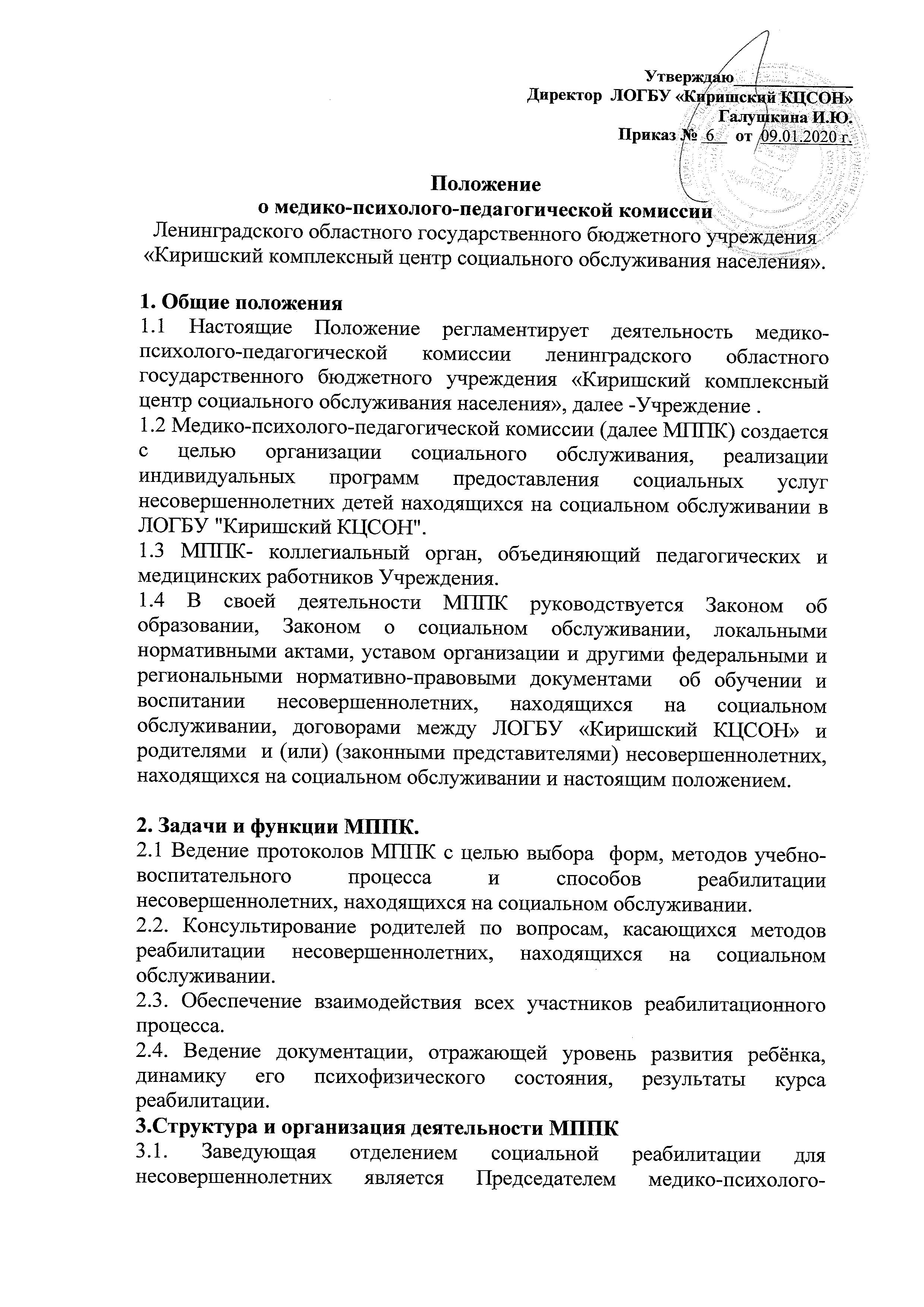 педагогической комиссии. В состав комиссии входят: медицинский персонал, воспитатели, психологи, социальные педагоги, логопед.3.2. По Учреждению издается приказ "О создании медики-психолого-педагогической комиссии" по группам отделения: стационарная группа, группа дневного пребывания для несовершеннолетних, группа реабилитации детей-инвалидов.3.3. МППК избирает по каждой группе из своего состава секретаря. Секретарь работает на общественных началах.3.4.Заседания МППК проводится еженедельно: стационарная группа- четверг, группа дневного пребывания для несовершеннолетних- вторник, группа реабилитации детей-инвалидов- среда.3.5. На заседаниях МППК на каждого несовершеннолетнего, находящегося на социальном обслуживании в ЛОГБУ "Киришский КЦСОН" ведется протокол, в котором отражается социальный статус ребенка, данные о состоянии здоровья, результаты наблюдения и диагностики специалистов отделения. На основании Индивидуальной программы предоставления социальных услуг и по результатам  диагностических данных специалистов, разрабатывается план работы на каждого ребенка, в котором отражаются коррекционные занятия специалистов и все фиксируется в Индивидуальной программе реабилитации несовершеннолетнего находящегося на социальном обслуживании (далее-ИПР).3.6. Решение МППК доводится до родителей и (или) законных представителей несовершеннолетних в доступной  для понимания форме, предложенные рекомендации реализуются только с согласия родителей.3.7.По окончанию социального обслуживания  проводится итоговое заседание МППК, которое выносит решение по результатам коррекционных занятий проведенных с ребенком на основании плана  работы, которое заносится в общее заключение итогового протокола и ИПР. 4. Ответственность МПС4.1. МППК несет ответственность за:- выполнение, выполнение  в неполном объеме  или невыполнение закрепленных  за ним задач;-принимаемые решения;- сохранение тайны информации о состоянии физического и психического здоровья ребенка, о принятом решении МППК5. Документация  МППК5.1.Основными документами для деятельности МППК являются:-приказ о создании МППК;-протоколы заседаний МППК;-индивидуальные программы реабилитации несовершеннолетних, находящихся на социальном обслуживании;-данные психолого-педагогического диагностирования  детей.